МУ «УПРАВЛЕНИЕ ОБРАЗОВАНИЯАДМИНИСТРАЦИИ КРАСНОЯРУЖСКОГО РАЙОНА»ПРИКАЗот  10   февраля  2020 года                                                                       № 129Об утверждении единых минимальныхтребований к наглядно-пространственнойсреде общеобразовательных организацийКраснояружского района В соответствии с  планом управления проектом «Формирование позитивного пространства в образовательных организациях Краснояружского района («Школа добра»)» (идентификационный номер проекта 10088235) и в целях формирования единых подходов в оформлении  муниципальных образовательных учреждений Краснояружского района, создания  единой модели визуального сопровождения участников образовательного процессаприказываю:1. Утвердить единые минимальные требования  к наглядно-пространственной среде  общеобразовательных организаций Краснояружского района  (далее – требования) (приложение №1).2. Руководителям образовательных учреждений района при организации работы по внутреннему оформлению пространства руководствоваться настоящими требованиями.   	 3. Специалисту отдела оценки качества образования Хализовой Т.В. разместить требования на сайте управления образования в сети Интернет.  	4.   Контроль за исполнением данного приказа возложить на заместителя начальника управления образования  Онежко И.Г.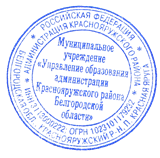 Начальник МУ «Управление образованияадминистрации Краснояружского района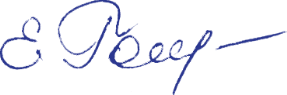  Белгородской области»                                                                   Е.ГоловенкоИсп.: Онежко И.Г.46-7-35Приложение №1Единые минимальные требования к наглядно-пространственной среде  общеобразовательных организаций Краснояружского района 1. Общие положения1.1.Настоящие единые минимальные требования к наглядно-пространственной среде устанавливают общие подходы к оформлению  образовательных организаций Краснояружского района, визуальному сопровождению участников образовательного процесса.       1.2.Наглядно-пространственная среда обучения и воспитания (предметно-пространственная среда обучения и воспитания) - это особым образом организованная в пространстве и времени совокупность материальных вещей, окружающих педагога и обучающихся в образовательном процессе.Создание благоприятной предметно-пространственной среды подразумевает такую организацию пространства, при которой образовательный процесс и воспитательная  работа осуществляется наиболее эффективно. Для этого необходимо, чтобы пространство, где протекает образовательный  процесс, уже само по себе являющееся средством обучения и воспитания, несло большую смысловую и эмоциональную нагрузку.      1.3. Эффективность наглядно-пространственной среды (предметно-пространственной среды) в образовательных учреждениях Краснояружского района определяется следующими условиями: - соответствие целям и задачам обучения и воспитания;- соответствие санитарно-гигиеническим нормам и технике безопасности;-соответствие принципам доброжелательности и идеям позитивного пространства;-  эстетичность и аккуратность;- культуросообразность (соответствие общекультурным требованиям);- эмоциональная и информационная насыщенность;- соответствие возрастным особенностям учащихся; -многоканальность воспитательного воздействия предметно-пространственной среды (через различные органы чувств);-поддержание в функциональном состоянии (своевременный ремонт, уборка, замена материальных средств; постоянное обновление, совершенствование предметно-пространственной среды);- участие обучающихся и педагогов в создании и поддержании предметно-пространственной среды.1.4.Обязательными элементами наглядно-пространственной среды образовательных учреждений Краснояружского района являются:1) информационные зоны («инфозоны»);2) «экран успеха» (экран достижений);3) фотогалерея (фотолента).2. Основные организационные принципы оформления информационных зон в образовательных учреждениях 2.1. Кроме основных общепринятых информационных зон (расписание, учредительные документы, режим работы, информация по подготовке к ГИА и т.д.)  в образовательных учреждениях Краснояружского района оформляются места с выдержками из кодекса доброжелательности для педагога, ученика, родителя, пословицы, поговорки, цитаты о добре, дружбе, родине, высказывания великих людей и т.п.2.2.Основными задачами организации таких «инфозон» в  образовательных учреждениях  Краснояружского района являются:формирование взглядов, убеждений, мотиваций поведения детей;продвижение социально-значимых ценностей;создание пространства социальных практик и творчества для обучающихся;расширение кругозора, образование и развитие участников образовательного процесса;расширение информационно-познавательных возможностей обучающихся;формирование облика учреждения.2.3.«Инфозоны» создаются в следующих группах:
-входная зона;
- специализированные пространства (актовый зал, столовая, спортзал),
- коридоры и рекреации,
- учебные классы.2.4. «Инфозона»  во входной зоне, рекреациях, библиотеке, актовом зале, столовой может быть оформлена в виде  современного мультимедийного информационного табло на базе ТВ-панели и новейших технологий.Система способна объединить на одном экране в реальном времени текст, изображения, видео, бегущие строки, виджеты (время, погода), информацию с интернет-порталов, живую трансляцию мероприятий.На телевизионной панели можно демонстрировать: расписания уроков и дополнительных занятий, объявления, анонсы мероприятий; фото- и видео-отчёты о жизни образовательного учреждения и достижениях учеников и педагогов, анонсы выпусков школьного радио и новых материалов на школьном сайте; текущие рейтинги, показатели активности/результативности (инфографика); обновляемый образовательно-познавательный контент («Этот день в истории», «Знаете ли вы», «Герои России» и т.п.); актуальную новостную информацию: онлайн-информация с интернет-порталов - новости района/региона/страны, новости образования и культуры, науки и технологий, новости выбранных групп в социальных сетях (Instagram, Facebook), прогноз погоды, объявления регионального МЧС, и многое другое.Кроме этого, в рамках стратегии «Доброжелательная школа» на панели могут демонстрироваться цитата дня, пословицы, поговорки, цитаты о добре, дружбе, родине, высказывания великих людей и т.п.         2.5. «Инфозоны»  в учебных кабинетах, лестницах, коридорах должны вписываться в интерьер,  не “удешевлять” пространство, не делать его однообразным и архаичным.        «Инфозоны» должны быть современными образовательными пространствами,  доносить информацию до учеников, учителей и родителей правильно и учитывать особенности восприятия:1) Информация на стене должна восприниматься легко и просто.2) Текст упрощайте и оставляйте только суть.     Всю дополнительную информацию, которая требует вдумчивого осмысления, можно давать по QR-коду. Дети с радостью прочтут её с телефона.3) Самое главное – это смысл.     Не надо “украшать”, используя разные “дизайнерские” шрифты и картинки, только чтобы “оживить” сообщение. Это лишь усложнит восприятие. Лучший дизайн – это его отсутствие.4) Смотрите на информационную зону как на единую композицию.     Сочетайте разные форматы  и цвета. Контраст и разнообразие привлекают внимание.5) Избегайте перегрузок.    Текста и картинок не должно быть слишком много – это пугает и отталкивает. Если сказать нужно много, можно “спрятать” информацию за QR-код. Старшеклассники и родители перейдут по нему (например, на сайт школы) и прочитают, когда им будет удобно.3. Основные организационные принципы оформления «экранов успеха» (экранов достижений) в образовательных учреждениях 3.1. «Экран успеха» (экран достижений) – это презентационная  зона в образовательном учреждении, где информация и изображения демонстрируют основные достижения (коллективные и личные) образовательного учреждения, обучающихся, педагогов. Такие зоны располагаются в общедоступных местах (входная группа, центральный холл) и должны органично вписываться в пространство помещения и планироваться с учётом местной специфики.3.2. «Экран успеха» (экран достижений) рекомендуется размещать на магнитно-маркерной доске, которая удобно перемещается, трансформируется и может быть многофункциональной.Изображение (фото) и текст должен быть крупный и легко читаемый (простая и понятная визуализация). Обновление информации на стенде должно быть простое и быстрое.3.3. Информация на «экране успеха» (экране достижений) должна обновляться не реже 1 раза в месяц. Образовательное учреждение самостоятельно определяет день недели и время актуализации информации.4. Основные организационные принципы оформления фотогалерей (фотолент) в образовательных учреждениях 4.1. Фотогалерея – это выставочная   зона в образовательном учреждении, где изображения (фотографии) демонстрируют основные события из жизни школы, детского сада, учреждения дополнительного образования. Такие зоны могут  располагаться в общедоступных местах (входная группа, центральный холл), в местах специального назначения (в районе спортзала, зала хореографии, актового зала, дошкольных групп и др.) и должны органично вписываться в пространство помещения и планироваться с учётом местной специфики.4.2. Фотографии должны быть хорошего качества, иметь надписи (название события, место проведения, дата). Крепления - подвесные системы, рамки - из современных материалов.4.3. Фотогалереи, отражающие школьную жизнь, могут  обновляться с разной периодичностью по мере проведения мероприятий, знаковых событий на усмотрение образовательной организации, но не реже 1 раза в год (не позднее 5 сентября нового учебного года).5. Заключительные положения5.1. Принципами планирования оформления наглядно-пространственной среды в образовательных организациях Краснояружского района с учетом идей доброжелательности являются:-ОТКРЫТОСТЬ. Информационные пространства образовательных учреждений  должны иметь решения, подчеркивающие общедоступный, открытый характер, привлекательный для участников образовательного процесса, но в тоже время бережно относится к архитектуре и стилистике интерьера.-АКЦЕНТ НА ЧЕЛОВЕКА. Ключевой задачей является удовлетворение потребностей участников образовательного процесса в комфортном информационном пространстве. Информационные пространства должны одинаково удовлетворять потребностям различных (или определенных) возрастных категорий, одинаково удовлетворять потребностям различных (или определенных)  категорий участников (детей, родителей, педагогов).-РЕАЛИЗУЕМОСТЬ. Планируемые предложения должны носить реалистический характер, учитывающий бережное отношение к расходованию бюджетных средств на реализацию проектов. Хотя допускаются самые «смелые» интересные идеи, которые можно будет использовать при наличии денежных средств, во время проведения капитального ремонта.-СОБЫТИЙНОЕ ПРОГРАММИРОВАНИЕ. Необходимо прорабатывать событийное наполнение в увязке с планировкой информационного пространства.5.2. Оформление  пространства в образовательных учреждениях Краснояружского района должно осуществляться с учетом идей доброжелательности. Стены выступают как элемент доброжелательного пространства:1. Стена — источник вдохновения и мотивации.2. Стена — место для трансляции знаний и ценностей.3. Стена – носитель навигации. 4. Стена будит воображение.5. Стена формирует образ школы и ее бренд.6. Стена – место общения.7. Стена — источник справочной информации.8. Стена создает настроение.9. Стена – это место для выставки.10. Стена впечатляет и рядом с ней все фотографируются.УТВЕРЖДЕНО:приказом МУ «Управление образования администрации Краснояружского района Белгородской области»от « 10  »  февраля  2020 г. №129